ПОЛОЖЕНИЕо проведении районного конкурса юных инспекторов движения«Безопасное колесо – 2021»1.Общие положения.1.1. Районный конкурс юных инспекторов движения «Безопасное колесо» (далее - Конкурс) является лично-командным первенством среди учащихся образовательных учреждений района. 1.2.Организаторы Конкурса:  МКУ Управлением образования Администрации Пошехонского МР, ОГИБДД Рыбинского МУ МВД России по Ярославской области.1.3.Непосредственное проведение конкурса осуществляют МБОУ Белосельской СШ и МБУ ДО Центр детского творчества «Эдельвейс».1.4.Целями Конкурса являются:профилактика дорожно-транспортного травматизма среди несовершеннолетних;воспитание законопослушных участников дорожного движения;формирование здорового образа жизни и культуры безопасности жизнедеятельности  обучающихся.1.5.Задачами Конкурса являются:совершенствование работы по профилактике детской и подростковой
беспризорности и безнадзорности, предотвращение правонарушений с участием детей;сокращение детского дорожно-транспортного травматизма;закрепление у обучающихся знаний Правил дорожного движения Российской Федерации (далее – ПДД);привлечение детей к участию в пропаганде правил безопасного поведения на улицах и дорогах;вовлечение детей в ряды юных инспекторов движения;привлечение детей к систематическим занятиям физической культурой и спортом.2.Организация и проведение Конкурса.2.1. Общее руководство подготовкой  Конкурса осуществляет Оргкомитет. Состав оргкомитета утверждается приказом МКУ Управления образования. 2.2. Судейство и подведение итогов Конкурса возлагается на жюри  Конкурса. Состав жюри конкурса утверждается приказом МКУ Управления образования.2.3. Конкурс проводится  ________ 2021г.2.4. Регистрация команд проходит в МБУ ДО ЦДТ «Эдельвейс» с 09.30 часов по адресу: пл. Свободы, д.8, начало Конкурса – в 10.00 часов.З.Участники Конкурса.3.1. Участниками Конкурса являются команды образовательных учреждений района.3.2. К районному конкурсу «Безопасное колесо» допускаются дети 2010, 2011, 2012 годов рождения 3.3. Состав команды - 4 человека (два мальчика и две девочки). Допускается участиенеполным составом. В этом случае результаты учитываются только в личном зачете.3.4. Предварительные заявки   на участие в Конкурсе можно сообщить по телефону (3-23 47)Заявки, заверенные врачом или фельдшером, подаются непосредственно в день проведения Конкурса!3.5. Для участия в Конкурсе участникам необходимо иметь при себе следующие документы:1) заверенную врачом или фельдшером именную заявку на участие в соревнованиях; (Приложение 1)2) копию свидетельства о рождении;3)заверенную директором ОУ справку о прохождении каждым участником инструктажа по технике безопасности на соревнованиях;4)разрешение на обработку персональных данных ребенка (заполняется родителями или законными представителями) (Приложение 2).4.Программа Конкурса.Общие положения         Программа районного этапа конкурса юных инспекторов движения «Безопасное колесо-2019» состоит из практических и теоритических заданий и включает в себя 5 станций: Личное первенство:1 станция. «Знатоки Правил дорожного движения» - индивидуальный теоретический экзамен на знание Правил дорожного движения Российской Федерации; 2 станция. «Фигурное вождение велосипеда» -  индивидуальное фигурное вождение велосипеда на специально оборудованной препятствиями площадке.Командное первенство:3 станция. «Основы безопасности жизнедеятельности» - командный теоретический экзамен на знание основ безопасного поведения на дороге.4 станция «Знатоки первой доврачебной помощи» - тестовые задания на знание основ оказания первой доврачебной помощи с подведением командного результата.5 станция «Коротко о главном» - творческий конкурс на лучшую памятку по безопасности дорожного движения, результаты которых будут подведены отдельно от  итогов конкурса.Конкурсные задания в полном объеме доводятся до участников непосредственно перед началом каждого из соревнований. Конкурсная часть программыСтанция 1. «Знатоки Правил дорожного движения» (теория)На станцию прибывают одновременно не более двух команд согласно программе соревнований. Главный судья станции проводит жеребьёвку очередности выступления команд. Сопровождающие на этапы Конкурса не допускаются. Конкурсные испытания для команд проводятся в следующем порядке: - по команде главного судьи станции все участники приглашаются в помещение (класс) и рассаживаются по местам, указанным судьей; - по команде главного судьи станции каждый соревнующийся вносит требуемые личные данные в бланк для ответов; - главный судья станции коротко напоминает конкурсантам систему внесения ответов в бланки, объясняет порядок и правила выполнения заданий; - по истечении установленного на ответы времени бланки с ответами немедленно собираются помощниками главного судьи станции. На данной станции каждый участник выполняет 14 заданий (вопросов): - 6 вопросов - решение задач на очередность проезда перекрёстка транспортных средств, количество которых варьируется не более 3-х. Одно транспортное средство, обязательное в каждой задаче, - велосипед. На решение каждого вопроса даётся по 25 секунд.- 2 вопроса – решение задач на знание сигналов регулировщика.- 2 вопроса – решение задач с использованием иллюстраций, каждая из которых содержит не более 6-ти картинок, на которых изображены велосипедисты, едущие по правилам или с нарушениями.- 2 вопроса – решение задач с использованием иллюстраций, каждая из которых содержит не более 6 картинок, на которых изображены пешеходы, идущие по правилам или с нарушениями.- 2 вопроса - решение задач с использованием иллюстраций, каждая из которых содержит не более 6 картинок, на которых изображены пассажиры, едущие в транспортном средстве по правилам или с нарушениями.За каждое неверно выполненное задание вычитаются 3 балла. За нарушение порядка во время выполнения заданий (разговоры друг с другом, подсказки, использование шпаргалок, споры с судьёй и т.д.) вычитаются по 3 балла у конкретного участника. Тесты проверяются судьями станции сразу по окончании испытания согласно подготовленным трафаретам-ответникам, выставляется количество неправильных ответов (сумма штрафных баллов) и подсчитываются оставшиеся баллы. Результаты из бланков ответов записываются в сводную ведомость, которая утверждается подписью главного судьи станции и передаётся в Главную судейскую коллегию. При определении победителей учитывается количество полученных штрафных баллов. При равенстве верно выполненных заданий предпочтение отдаётся более юному участнику.Станция 2. «Фигурное вождение велосипеда»Судья перед началом соревнований знакомит всех прибывших на станцию участников с системой начисления штрафных баллов за нарушения или невыполнение заданий. За каждый неверно выполненный или невыполненный элемент начисляются штрафные баллы от 1 до 10. По окончании прохождения станции отмечаются время и штрафные баллы каждого участника. При распределении по местам в итоговом протоколе в первую очередь учитывается количество оставшихся баллов. При определении победителей и призёров учитывается количество полученных штрафных баллов. В случае равенства штрафных баллов первенство отдается участнику, затратившему наименьшее время на прохождение станции. За нарушение дисциплины во время выполнения задания (разговоры друг с другом, подсказки, споры с судьей и т.д.) в первый раз начисляется 3 штрафных балла конкретному участнику, за повторное нарушение участник отстраняется от состязаний на данной станции. При этом ему начисляется максимальное количество штрафных баллов, предусмотренных на данной станции.Соревнования на станциях проводятся в следующем порядке: - по команде главного судьи этапа участники приглашаются в техническую зону станций для проведения инструктажа; - судьи станций коротко напоминают конкурсантам порядок прохождения станции и правила выполнения заданий;- в каждом заезде на станции принимает участие только один соревнующийся; - по команде судьи станции участник выходит на старт; - старт осуществляется на каждой станции индивидуально, по решению судьи станции. 1-й   этап  - на велосипеде выполнить упражнение «Кегли», проехать «желоб»   и выполнить упражнение «Восьмерка».2-й  этап - перевезти стакан  с одной тумбы на другую и доску с пильчатой поверхностью и выполнить упражнение «Круг»3-й этап - выполнить упражнение «Змейка» и у стоп - линии   выполнить торможение.Штрафное время начисляется за:пропуск одного препятствия или предмета - 10 секундкасание земли двумя ногами (падение) - 10 секундкасание земли одной ногой - 5 секунднеполный проезд одного препятствия - 10 секундсдвиг или касание одного предмета - 5 секундвыезд за территорию трассы, где расположено препятствие - 10 секундсбитая рейка - 10 секундсбитая кегля - 5 секунд.Станция 3. «Основы безопасности жизнедеятельности»Станция проводится в закрытом помещении, условно поделенном на 2 сектора: -  1-й сектор - Планшет №1 - специальный планшет с заданиями. - 2-й сектор - Планшет № 2 - специальный планшет и стол, на котором находятся материалы, необходимые для выполнения задания. На станцию одновременно прибывают не более двух команд согласно программе проведения соревнований. Главный судья станции проводит жеребьёвку очерёдности выступления команд. Сопровождающие на этап не допускаются. Конкурсные испытания для команд проводятся в следующем порядке: - по команде главного судьи станции две команды участников приглашаются в помещение, где выбирают конверт с номером планшета и заданием и занимают места перед соответствующими планшетами; - главный судья станции коротко напоминает конкурсантам порядок и правила выполнения заданий и даёт команду к выполнению заданий; - по истечении двух минут главный судья станции останавливает время, помощники немедленно фиксируют выполнение заданий; - по команде главного судьи станции команды меняются местами у планшетов и приступают к выполнению следующего задания.Задания станции:                  -Планшет № 1 -  команда выполняет задание на знание дорожных знаков (собрать дорожные знаки из предложенных фрагментов); время выполнения – 2 минуты; за каждую ошибку или невыполнение задания команде начисляется 4 штрафных балла (из выложенных на стенде знаков необходимо выбрать знаки, указанные в задании). Время выполнения - 2 минуты. - Планшет № 2 – команда выполняет задание на знание устройства велосипеда. Время выполнения – 2 минуты. Содержание заданий может быть изменено по решению Главной судейской коллегии конкурса. За любую допущенную ошибку команде начисляется 4 штрафных балла. Такое же количество штрафных баллов дополнительно начисляется за не выполненное до конца задание по истечении времени.За нарушение дисциплины во время выполнения заданий (использование шпаргалок, споры с судьей и т.д.) в первый раз начисляется 4 штрафных балла команде, за повторное нарушение команда отстраняется от состязаний на данной дистанции. При этом команде начисляется максимальное количество штрафных баллов, предусмотренных на данной станции.При определении победителей учитывается количество полученных штрафных баллов. При равенстве верно выполненных заданий предпочтение отдается команде, получившей наименьшее количество штрафных баллов на планшетах в следующей последовательности: 1,2.Если и эти действия не приводят к выявлению победителя, предпочтение отдается команде, затратившей наименьшее время для выполнения всех заданий суммарно. Станция 4 Станция проводится в закрытом помещении (классе). На станцию прибывает одна команда. Каждому участнику выдается тестовое задание. Сопровождающие на данную станцию не допускаются.Вопросы тестовых заданий:посвящены основам оказания первой помощи:-при различных кровотечениях-при различных видах переломов, вывихов-при различных видах ожогов-при различных видах отморожений-при различных видах ран2.На знание:-содержания автомобильной аптечке-оказание первой помощи при ДТПСтанция 5 Команды  представляют памятку «ПДД. Коротко о главном», выполненную в формате А-3.  В памятке должны присутствовать  как иллюстрации, так и информационный материал в любой форме (стихи, проза).  Презентация памятки 3 мин. 5. Подведение итогов Конкурса и награждение5.1. Итоги Конкурса подводятся жюри конкурса и утверждаются приказом Управления образования Администрации Пошехонского МР. 5.2. Команда-победитель (1 место) и команды-призёры (2 и 3 место) районного этапа  Конкурса определяются по сумме баллов, полученных на всех соревнованиях Конкурса и награждаются дипломами Управления образования Администрации Пошехонского МР и памятными призами.  5.3. Победители (1 место) и призёры (2 и 3 место) в личном зачёте среди мальчиков и девочек определяются по сумме баллов, полученных в личных соревнованиях Конкурса. При равенстве показателей первенство отдается участнику, показавшему лучший результат на станциях в следующей последовательности: 1,3,4,2. Победители (1 место) и призёры (2 и 3 место) в личном зачёте среди мальчиков и девочек награждаются дипломами Управления образования Администрации Пошехонского МР и памятными призами.  5.4. Оргкомитет Конкурса имеет право не присуждать призовые места или изменять их количество.5.5. Оргкомитет имеет право учредить специальные дипломы и призы районного этапа Конкурса.5.6 Победители (1 место) и призеры(2 и 3 место) в творческом конкурсе на лучшую памятку по безопасности дорожного движения награждаются дипломами и памятными призами.5.7. Команда, занявшая 1 место в Конкурсе, направляется для участия в областном этапе конкурса юных инспекторов движения «Безопасное колесо» в ноябре 2021 года.6. Требования к проведению соревнований6.1Результаты соревнований учитываются при помощи секундомера. Показанный результат регистрируется в протоколе, который подписывается главным судьей станции.6.2 В случае происшествия по уважительной причине, соревнующемуся предоставляется возможность повторного старта. Допускается только один повторный старт.                                                7.Правила поведения участников соревнований.7.1Соревнующиеся должны воздерживаться от любых намерений(действий), имеющих целью нарушить ход соревнований или повлиять на их результаты.
                   7.2 Соревнующиеся не могут иметь при себе иметь и использовать любые средства радио или мобильной связи на этапах конкурса.7.3Соревнующийся не имеет права прекратить прохождение станции без команды главного судьи станции, даже в том случае, когда он считает себя пострадавшим из-за какого-либо нарушения со стороны со стороны других участников соревнований. 7.4 Соревнующиеся, которые упали или у которых произошла техническая поломка, могут получить техническую помощь для продолжения соревнований. В этом случае соревнующийся должен вернуться на станцию в том месте, в котором он ее покинул.Предупреждения-дисквалификация7.5 По любому предупреждению, для которого не предусмотрены специальные штрафные санкции, или для случаев  неспортивного поведения, предусмотрено предупреждение или отстранение от дальнейшего участия в соревновании (дисквалификация). Соревнующиеся могут получить только одно предупреждение перед дисквалификацией.ПРИЛОЖЕНИЕ 1  к Положению о районном конкурсе 	                         «Безопасное колесо - 2021»ЗАЯВКАна участие в районном конкурсе «Безопасное колесо - 2021»Наименование ОУ, адрес места нахождения (индекс, населенный пункт, улица, дом)Дата:Руководитель (ФИО полностью):____________________________ контактный телефон:______________Ответственный за подачу заявки:_____________________________________________________________Директор ОУ:__________________________ М.П.ПРИЛОЖЕНИЕ 2  к Положению о районном конкурсе 	                         «Безопасное колесо - 2021»ЗАЯВКА на участие в районном конкурсе юных инспекторов движения«Безопасное колесо – 2021» заполняется родителями (законными представителями)Я, _____________________________________________________________________________(фамилия, имя, отчество (полностью) одного из родителей (законных представителей) даю согласие на обработку следующих персональных данных моего ребенка:Дата______________	Подпись_____________________(Расшифровка подписи)№КартинкаПрепятствия (размеры)Ошибки 1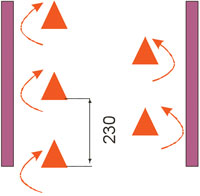 «Кегли»Используются дорожные конусы в количестве 5 штук, которые устанавливаются на площадке. Расстояние от 1 до 2 конуса – 115смСдвиг конуса.  Падение конуса. Пропуск конуса. Выезд за пределы габаритов препятствия. 2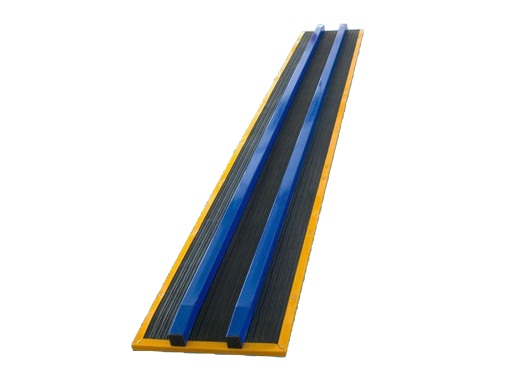 «Жёлоб»Используется конструкция желобообразной формы, вдоль которой располагаются ограничительные рейки , преграждающие боковой выезд. Основание конструкции скошено со стороны въезда и выезда для обеспечения плавности начала и конца преодоления препятствия.
Доска длиною 300 см., шириной – 50 см., высотой 5 см., скошенная со сторон въезда и выезда для плавности начала и конца преодоления препятствия. По краям доски в длину прикреплены рейки высотою  так, чтобы ширина углубления была , тем самым образуя жёлоб.Съезд с доски одним или двумя колёсами. 
Проезд мимо доски. 3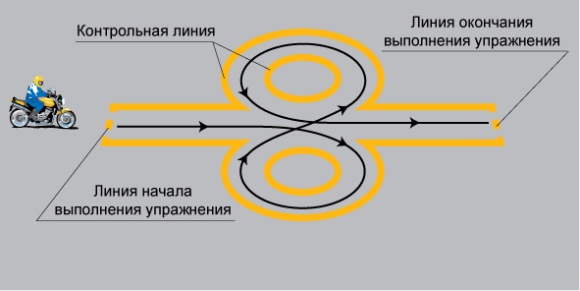 «Восьмерка»Участник выезжает на линию начала выполнения упражнения, делает упражнение «восьмерка по стрелкам указывающим направление движения. Участник не должен пересекать контрольную линию.Пересечение контрольных линий4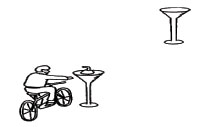 «Перенос предмета»Используются две «урны». «Урна» состоит из тяжёлого основания, полой пластиковой трубы с прикреплённой на её верхнюю часть чашей. Высота – 120 см. Переносимый предмет – теннисный мяч диаметром 6,5 см.Проезд мимо предмета. Падение предмета с конечной стойки, не поставлен предмет на стойку. 
Выезд за пределы трассы. 5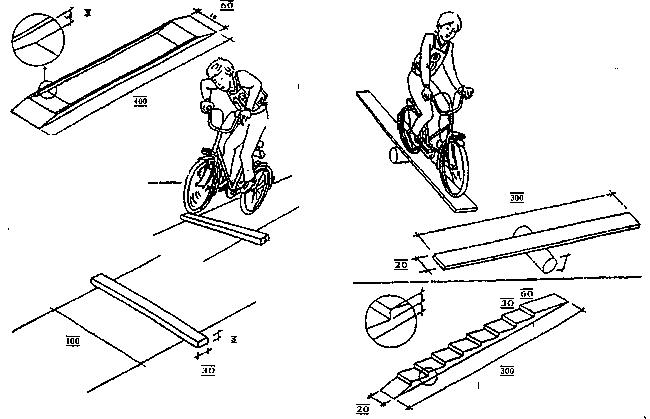 «Пильчатая  доска»Используется пильчатая доска, длина которой - 300 см., шириной – 20 см., высотой – 10 см.

Съезд с доски одним или двумя колёсами. 
Проезд мимо доски.6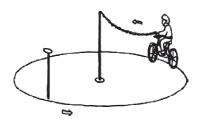 «Круг»
Центральная и крайняя стойки высотой 150 см. на тяжёлом основании.  К верхней части центральной стойки прикрепляется один конец цепи (лёгкой, можно пластмассовой). В торец палочки (жезла) крепится второй конец цепи. Длина жезла – . Диаметр жезла – .Не взята цепочка. 
Бросание цепочки. 
Касание цепочкой земли или пола. Смещение опоры. Удар по стойке. 6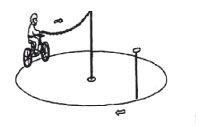 «Круг»
Центральная и крайняя стойки высотой 150 см. на тяжёлом основании.  К верхней части центральной стойки прикрепляется один конец цепи (лёгкой, можно пластмассовой). В торец палочки (жезла) крепится второй конец цепи. Длина жезла – . Диаметр жезла – .Не взята цепочка. 
Бросание цепочки. 
Касание цепочкой земли или пола. Смещение опоры. Удар по стойке. 7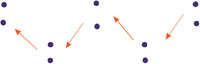 «Змейка»Используются фишки радиусом до  и высотой . Необходимо не менее 10 фишек; расстояние между центрами фишек – . Длина «змейки» – 100 см. Расстояние между парами фишек – , расстояние от 1 пары фишек до второй – .Сдвиг фишки. Не проехал между фишками передним колесом. Не проехал между фишки задним колесом. Выезд за пределы габаритов препятствия. 8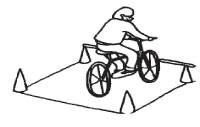 «Прицельное торможение»Длина коридора на 5 см. больше длины велосипеда, предоставляемого организаторами. Ширина коридора – 80 см. Контур очерчивается линиями. По углам коридора устанавливаются конусы. Высота конуса – 40 см, радиус основания – 25 см. На верхнюю часть выездных конусов кладётся полая металлическая трубка длиною 100 см.Нога или ноги находятся за пределами ограждения. 
Велосипед находится за пределами ограждения. Смещение планки. 1 участник2 участник3 участник4 участникФИО участника (полностью) Число, месяц, год рождения, возрастЗаключение врача (подпись и личная печать врача или фельдшера) ФИО (полностью) одного из родителей, адрес проживания (полностью), контактный телефон ФИО (полностью) педагога, подготовившего команду, должность, 
число, месяц, год рожденияФИО ребенка (полностью)Дата рождения (число, месяц, год)Название образовательного учреждения, в котором обучается ребенок, класс